nr 21/2019 (793)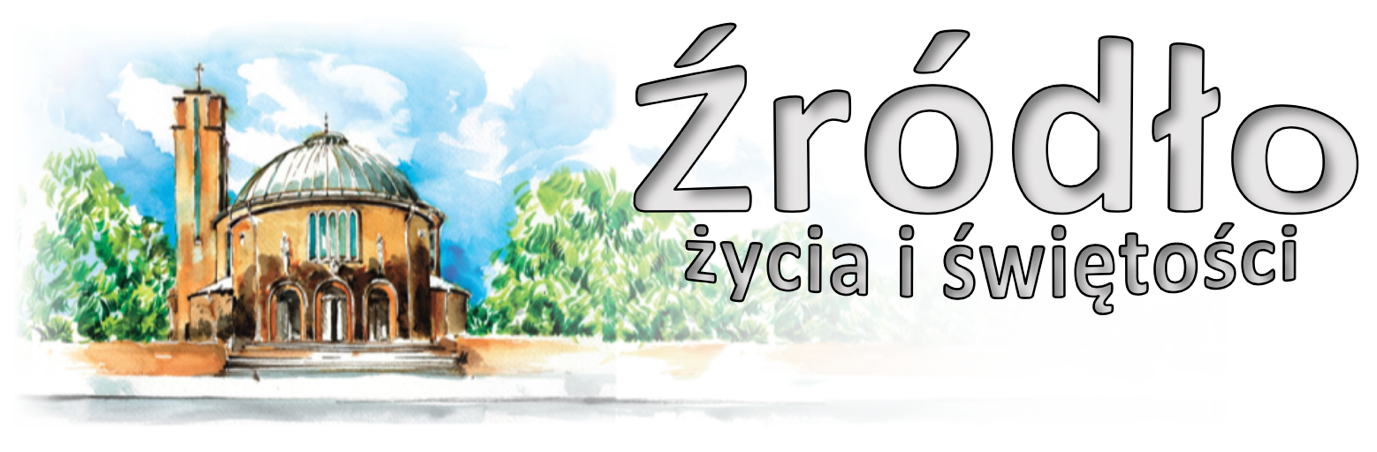 26 maja 2019 r.gazetka rzymskokatolickiej parafii pw. Najświętszego Serca Pana Jezusa w RaciborzuVI Niedziela WielkanocnaEwangelia według św. Jana (14,23-29)„Jezus powiedział do swoich uczniów: Jeśli Mnie kto miłuje, będzie zachowywał moją naukę, a Ojciec mój umiłuje go, i przyjdziemy do niego, i będziemy u niego przebywać. Kto Mnie nie miłuje, ten nie zachowuje słów moich. A nauka, którą słyszycie, nie jest moja, ale Tego, który Mnie posłał, Ojca. To wam powiedziałem przebywając wśród was. A Pocieszyciel, Duch Święty, którego Ojciec pośle w moim imieniu, On was wszystkiego nauczy i przypomni wam wszystko, co Ja wam powiedziałem. Pokój zostawiam wam, pokój mój daję wam. Nie tak jak daje świat, Ja wam daję. Niech się nie trwoży serce wasze ani się lęka. Słyszeliście, że wam powiedziałem: Odchodzę i przyjdę znów do was. Gdybyście Mnie miłowali, rozradowalibyście się, że idę do Ojca, bo Ojciec większy jest ode Mnie. A teraz powiedziałem wam o tym, zanim to nastąpi, abyście uwierzyli, gdy się to stanie.”Odchodzę i przyjdę do was”. Te słowa wypowiada Jezus w wieczerniku, w przeddzień swojej śmierci. Stanowią one zwięzłą syntezę wydarzenia paschalnego, mówią o odejściu przez śmierć krzyżową i o ponownym przyjściu poprzez zmartwychwstanie. Jednakże kontekst dzisiejszej Ewangelii wskazuje inny jeszcze wymiar. Po zmartwychwstaniu, czterdziestego dnia, Chrystus odejdzie od apostołów wracając do Ojca. To definitywne odejście jest równocześnie warunkiem nowej obecności, która trwać będzie do skończenia świata, zgodnie ze słowami samego Chrystusa: „oto Ja jestem z wami przez wszystkie dni, aż do skończenia świata” (Mt 28,20). „Jestem z wami” – to znaczy jestem z Kościołem zbudowanym na was, i wciąż przychodzę do was w mocy Ducha Świętego. Jest to przyjście wielorakie: w słowie Ewangelii, w sakramentach, zwłaszcza w Eucharystii, oraz tajemnicze przychodzenie przez łaskę, która nawiedza głębokie mieszkanie ducha ludzkiego Bożą obecnością. Do tego przyjścia odnoszą się słowa dzisiejszej Ewangelii: „Jeśli Mnie kto miłuje, będzie zachowywał moją naukę, a Ojciec mój umiłuje go, i przyjdziemy do niego, i będziemy u niego przebywać”. Miłość sprawia, że osoby przebywają wzajemnie w sobie. Tak jest w wymiarach ludzkich, a jeszcze bardziej i jeszcze głębiej urzeczywistnia się to w wymiarach bosko – ludzkich. Pan Jezus wyraźnie o tym mówi w przytoczonych właśnie słowach. Miłość do Chrystusa jest więc niejako zaproszeniem Ojca i sprawia, że Syn wraz z Ojcem są obecni w duszy ludzkiej, zawierzają się wewnętrznie człowiekowi. A to zawierzenie jest dziełem Ducha Świętego, gdyż On jest miłością niestworzoną. Udzielając się duszy ludzkiej, Duch Święty sprawia, że cała Trójca Święta przebywa w człowieku i zamieszkuje w nim. To zamieszkanie, które płynie z miłości i wzbogaca miłość, musi dokonywać się w prawdzie. Ten, kto miłuje Jezusa, zachowuje Jego słowa, tę naukę, o której On mówi: „nie jest moja, ale Tego, który Mnie posłał, Ojca”. Kto miłuje Jezusa, żyje Jego Ewangelią.Św. Jan Paweł II, 1995 r.Ogłoszenia z życia naszej parafiiPoniedziałek – 27 maja 2019 								J 15,26-16,4a	  630			Za † Emilię Kurchan	  900			Za †† rodziców Teresę i Kazimierza, siostrę Annę i wszystkich †† z rodziny	1730			Dni Krzyżowe: procesja z modlitwą o urodzaje	1800	1.	Do Miłosierdzia Bożego za †† rodziców Annę i Wilhelma, † matkę chrzestną, †† z rodziny Brauner i Paraczyńskich i dusze w czyśćcu cierpiące			2.	Za † mamę Elżbietę Trybańską i †† z rodziny, znajomych i przyjaciół															Nabożeństwo majoweWtorek – 28 maja 2019 								J 16,5-11	  630	1.	Za †† rodziców Marię i Pawła w dniu urodzin, siostrę Krystynę, braci Franciszka i Alojzego, ciocię Lucię i pokrewieństwo			2.	Za †† ojca Jana Reichel, matkę Annę, siostry Gizelę i Irenę, dziadków z obu stron i całe pokrewieństwo	  800			W języku niemieckim: Zu Gottes Barmherzigkeit für den verstorbenen Pfarrer Alois Jurczyk, für † Pfarrer Johannes Post, sowie für alle †† Priester und Ordensleute der Stadt und Land Ratibor	1730			Dni Krzyżowe: procesja z modlitwą o urodzaje	1800	1.	Do Bożej Opatrzności w dniu urodzin Aliny z podziękowaniem za otrzymane dary i łaski, z prośbą o Boże błogosławieństwo, opiekę Maryi i zdrowie			2.	Za †† z rodziny Galickich, rodziców Tadeusza i Zofię, †† z rodziny Szabrańskich, braci Stanisława, Janusza i Mariana, bratową Halinę, rodziców Genowefę i Kazimierza, siostry Marię, Danutę i Barbarę, brata Zdzisława i †† z rodziny Wróblewskich															Nabożeństwo majoweŚroda – 29 maja 2019 – św. Urszuli Ledóchowskiej, dziewicy 				J 16,12-15	  630			Za † ojca Antoniego w rocznicę śmierci, †† mamę Annę Jasion, braci Tadeusza i Stanisława, bratową Reginę, †† z rodzin Jasion, Fryc, Markowski, Mleczek	  900			Za † siostrę Różę Jakubczyk, †† rodziców Franciszka i Gertrudę i bratową Alicję	1730			Dni Krzyżowe: procesja z modlitwą o urodzaje	1800	1.	Za † ks. Alojzego Jurczyka w rocznicę urodzin			2.	Za † mamę Elżbietę Pielczyk i † mamę Barbarę Krawczyk	Nabożeństwo majoweCzwartek – 30 maja 2019 								J 16,16-20	  630	1.	Za †† rodziców i dziadków Władysławę i Stanisława Krupiczowicz			2.	Z podziękowaniem za otrzymane łaski z okazji 80. rocznicy urodzin Gertrudy Kampka, z prośbą o dalsze Boże błogosławieństwo i zdrowie dla jubilatki i całej rodziny	1630			Spowiedź dla dzieci	1800	1.	Za † siostrzeńca Krzysztofa w 1. rocznicę śmierci, †† rodziców Stefanię i Mariana, dziadków Marię i Maksymiliana, Barbarę i Andrzeja, wujka Romana i wszystkich †† z rodziny			2.	Za † mamę Reginę Jarmołowicz w 2. rocznicę śmierci	Nabożeństwo majowePiątek – 31 maja 2019 – Nawiedzenie NMP						Łk 1,39-56	  630			Za †† Beatę i Henryka oraz za †† z rodzin Urban, Stryjewski, Zapart, Pałka i za dusze w czyśćcu cierpiące	  900			Za † brata Józefa Jabłońskiego, †† rodziców i †† z rodziny	1500			Koronka do Bożego Miłosierdzia	1800	1.	Do Miłosierdzia Bożego za † męża Edwarda w 2. rocznicę śmierci			2.	Zbiorowa za zmarłych: Za † Zofię Michalczyk i jej męża Henryka; Za † Władysława Bąkowskiego, †† z pokrewieństwa i dusze w czyśćcu cierpiące (od sąsiadów z ulicy Katowickiej 27); Do Miłosierdzia Bożego za †† Otylię i Józefa, brata Rudolfa z rodziny Rostków, † męża Franciszka Lukoschka i za dusze w czyśćcu cierpiące; Za †† rodziców Jerzego i Gertrudę Raczek w rocznicę śmierci; Za † Irmgardę Klein w rocznicę urodzin; Za † Krzysztofa Świtała (od współlokatorów z ulicy Pomnikowej 10); Za † Marię Kociołek w 1. rocznicę śmierci, †† Czesława Kociołek, Karolinę i Józefa Rusin oraz Mariana Łęcki; Za † siostrę Urszulę Urbisz w dzień urodzin i za dusze w czyśćcu cierpiące; Za † Jerzego Fryga (od sąsiadów z ulicy Słowackiego 75); Za † Urszulę Dąbek, † męża Henryka i †† z pokrewieństwa; Za †† Jana i Stefanię Janiszewskich, Edwarda Krupa, Franciszka i Franciszkę Muzia, Franciszka i Emilię Janiszewskich; Za † Urszulę Szewczyk (od sąsiadów z ulicy Pomnikowej); Za † Elżbietę Kedron (w 30. dzień); Za † Martę Gottschall (od sąsiadów z ulicy Waryńskiego 3); Za † Agnieszkę Auguścik; Za † Janinę Barzan (w 30. dzień); Za † Edytę Dreimol (od sąsiadów z ulicy Katowickiej17 i 17a); Do Miłosierdzia Bożego za † Lidię Duraj – Łata w 3. rocznicę śmierci i †† rodziców z obu stron; Za † brata Juranda Nowakowskiego (w 30. dzień); Za † Eugenię Żylak w 30. dzień po śmierci, † ojca Józefa i wszystkich †† z rodziny; Za † Felicję Dudek w 1. rocznicę śmierci; Za † mamę Helenę Glenc w 20. rocznicę śmierci i jej dwóch †† mężów	     Nabożeństwo majowe	1915			Msza Święta młodzieżowa: Dziękczynna w rocznicę sakramentu bierzmowania I Sobota miesiąca – 1 czerwca 2019 – św. Justyna, męczennika 			J 16,23b-28	  630	1.	W intencji członków Żywego Różańca oraz wszystkich członków Maryjnych Wspólnot modlitewnych o Boże błogosławieństwo			2.	Za †† córkę Kornelię, rodziców Paulinę i Emila, brata Franciszka, bratanka Karola, †† z rodziny Mucha i za dusze w czyśćcu cierpiące			3.	W intencji wnuków o zdrowie, Boże błogosławieństwo i dary Ducha Świętego	1300			Ślub: Anna Grzesik – Grzegorz Łobos	1600			Adoracja Najświętszego Sakramentu	1730			Nabożeństwo czerwcowe	1800			W sobotni wieczór: 1. Do Bożej Opatrzności w intencji Anny i Zbigniewa w 45. rocznicę ślubu z podziękowaniem za otrzymane łaski, z prośbą o Boże błogosławieństwo i zdrowie dla jubilatów i całej ich rodziny			2.	Do Bożej Opatrzności w intencji Janiny z okazji 70. rocznicy urodzin z podziękowaniem za otrzymane łaski, z prośbą o Boże błogosławieństwo i zdrowie dla całej rodzinyNiedziela – 2 czerwca 2019 – Wniebowstąpienie Pańskie Dz 1,1-11; Hbr 9,24-28;10,19-23; Łk 24,46-53	  700			Do Miłosierdzia Bożego za † syna Mariana Smolnika w dniu urodzin, †† rodziców z obu stron, siostrę Edeltraudę, siostrzenicę Renatę, brata Henryka, szwagrów, całe pokrewieństwo z obu stron i dusze w czyśćcu cierpiące	  830			Godzinki o Niepokalanym Poczęciu NMP	  900			Do Bożej Opatrzności z okazji 40. rocznicy ślubu Danuty i Romana z podziękowaniem za otrzymane łaski, z prośbą o zdrowie, Boże błogosławieństwo i opiekę Matki Bożej dla jubilatów i całej rodziny	1030			Z podziękowaniem za dar kapłaństwa z okazji 43. rocznicy święceń, z prośbą o Boże błogosławieństwo, zdrowie i dary Ducha Świętego na dalszą służbę kapłańską i opiekę Matki Najświętszej dla ks. Aleksandra Radeckiego	1200			W intencji dzieci przyjmujących sakrament chrztu świętego: Nadia Paulina Aulich, Emilia Hanna Tyz, Wojciech Machowski	1700			Różaniec za młode pokolenie	1730			Nabożeństwo czerwcowe – Modlitwa Rycerstwa Niepokalanej	1800			Za † Bazylego Pilipczuk w rocznicę śmierci, †† Janinę, rodziców i rodzeństwoW tym tygodniu modlimy się: W intencji diakonów przygotowujących się do święceń kapłańskichDzisiaj zapraszamy na godz. 1700 na modlitwę Różańcową za młode pokolenie, oraz na godz. 1730 na nabożeństwo majowe.W poniedziałek, wtorek i środę o godz. 1730 dni krzyżowe z procesją i modlitwą o urodzaje.W poniedziałek o 2000 próba scholi.We wtorek o godz. 1530 spotkanie Klubu Seniora, o 1800 próba chóru.Spotkanie Ruchu Rodzin Nazaretańskich w środę po wieczornej Mszy Świętej.W czwartek o 1630 spowiedź dla dzieci. W piątek o 1500 Koronka do Bożego Miłosierdzia.Młodzież, zwłaszcza tę, która przyjęła sakrament bierzmowania przed rokiem zapraszamy na Mszę Świętą w ich intencji w piątek o godz. 1915. W tym tygodniu przypada pierwsza sobota miesiąca. W sobotę msza św. o godz. 630 w intencji Członków Żywego Różańca. Po Mszy Świętej zmiana tajemnic oraz Różaniec.W sobotę od godz. 730 odwiedziny chorych. Zgłoszenia w kancelarii lub zakrystii.W sobotę od godz. 1600 Adoracja Najświętszego Sakramentu i okazja do spowiedzi. W przyszłą niedzielę o godz. 1200 udzielany będzie sakrament chrztu świętego. Nauka przedchrzcielna dla rodziców i chrzestnych w sobotę o godz. 1900.W przyszłą niedzielę zapraszamy do udziału w Marszu dla Życia i Rodziny. Marsz rozpocznie się z Rynku o godz. 1500 i przejdzie ulicami miasta do parafii Matki Bożej.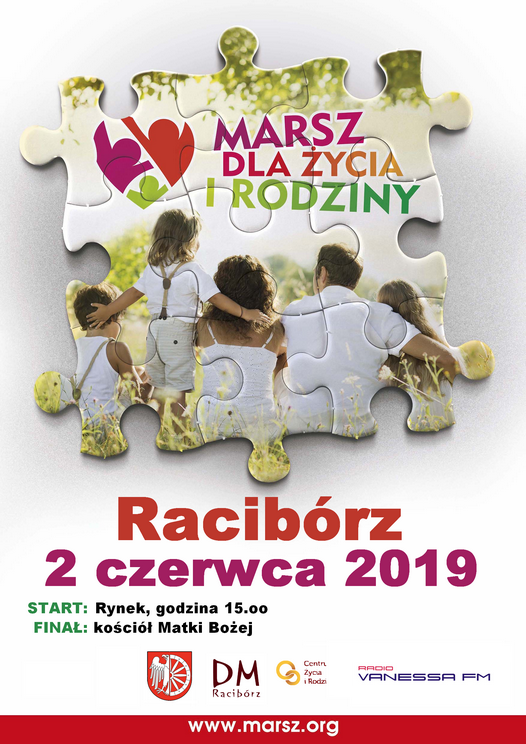 O godzinie 1730 w ramach nabożeństwa czerwcowego modlitwa Rycerstwa Niepokalanej.Są jeszcze wolne miejsca na pielgrzymkę Apostolatu Matki Bożej z Szensztatu do Winowa. Program wywieszony w gablocie.Przed kościołem do nabycia: nasza parafialna gazetka „Źródło”, Gość Niedzielny, miesięcznik dla dzieci „Mały Gość Niedzielny”. W zakrystii jest do nabycia „Droga do nieba” z dużym i małym drukiem.Kolekta dzisiejsza przeznaczona jest na bieżące potrzeby parafii; z przyszłej niedzieli na potrzeby Seminarium Duchownego i Kurii Diecezjalnej. Za wszystkie ofiary, kwiaty i prace przy kościele składamy serdeczne „Bóg zapłać”. W sposób szczególny dziękujemy za kolektę remontową wynoszącą 5150 zł.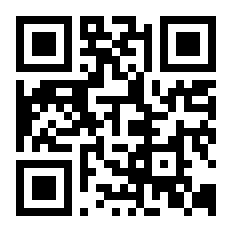 